O nas – tekst łatwy do czytania i rozumieniaGdzie jesteśmy?XXX Liceum Ogólnokształcące im. Ks. Bp. Ignacego Krasickiego znajduje się przy ulicy Sowińskiego 50/56.Do budynku szkoły można wejść od ulicy Sowińskiego.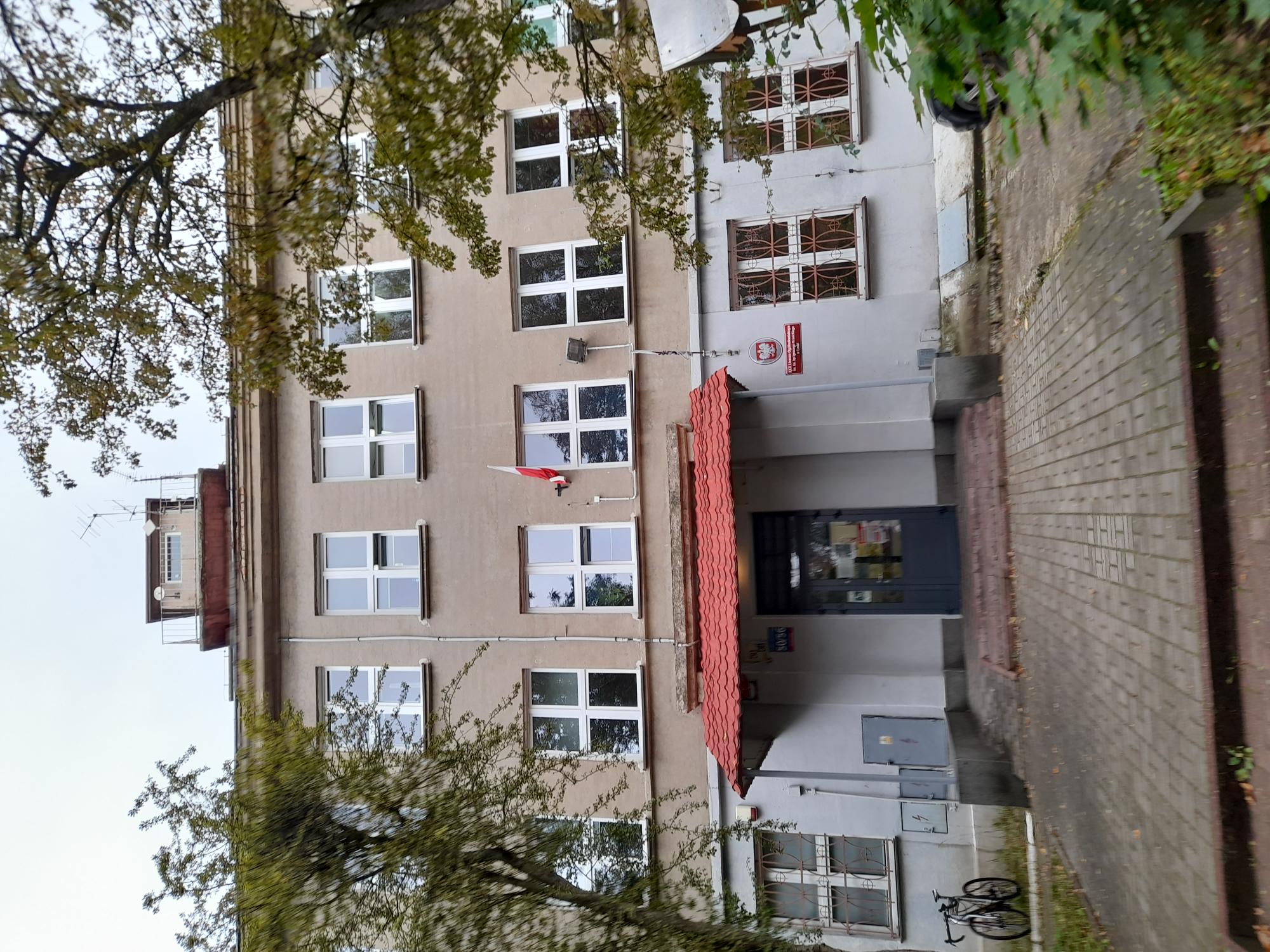  Po wejściu do szkoły, jako pierwsza znajduje się dyżurka. W niej przebywa pracownik, który udziela wstępnych informacji.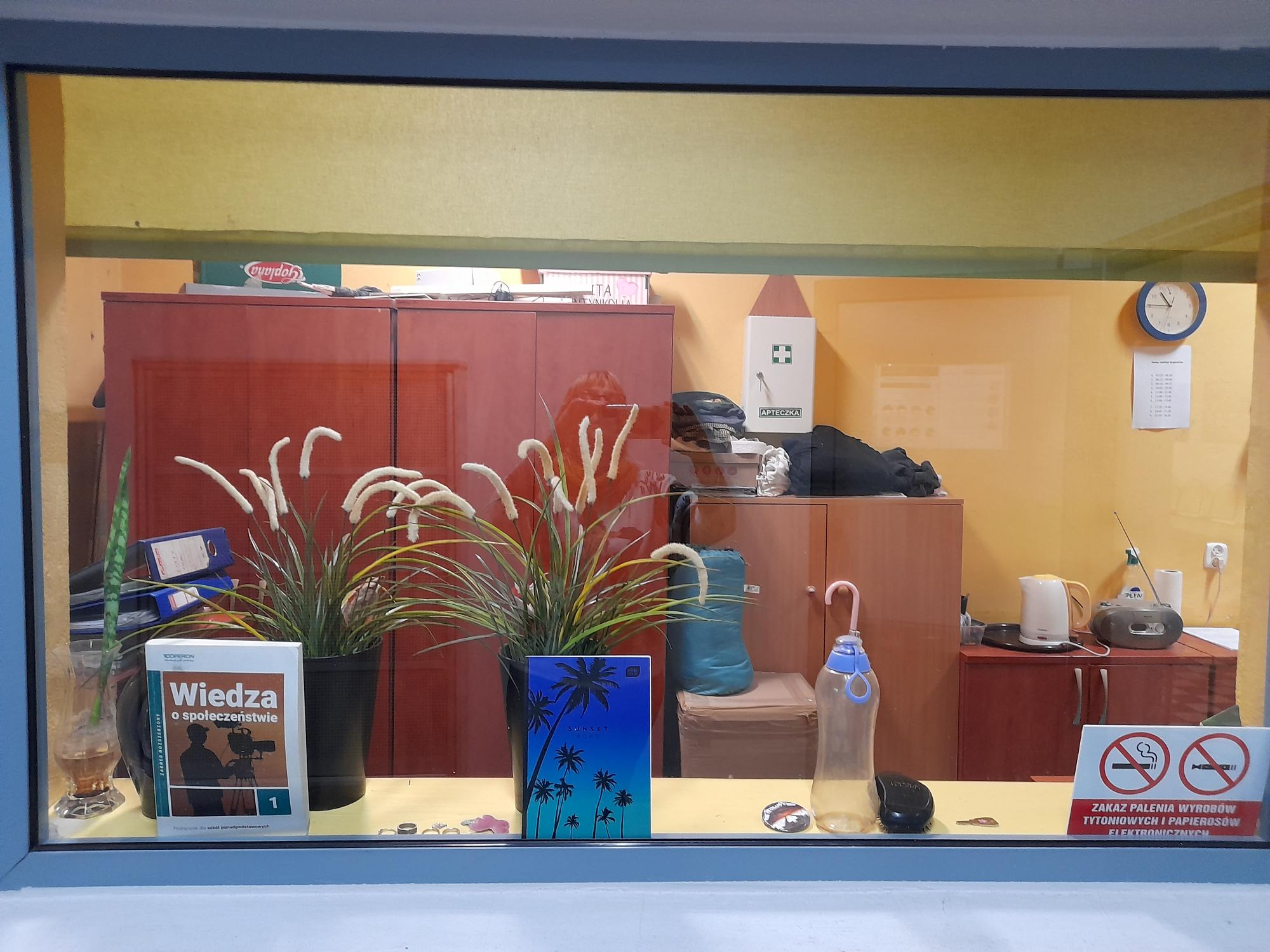 Na pierwszym piętrze, na początku korytarza znajduje się sekretariat a w nim gabinety dyrektora i wicedyrektora szkoły .Sekretariat to biuro, do którego dostarczamy pisma, podania i dokumenty.To są drzwi do sekretariatu.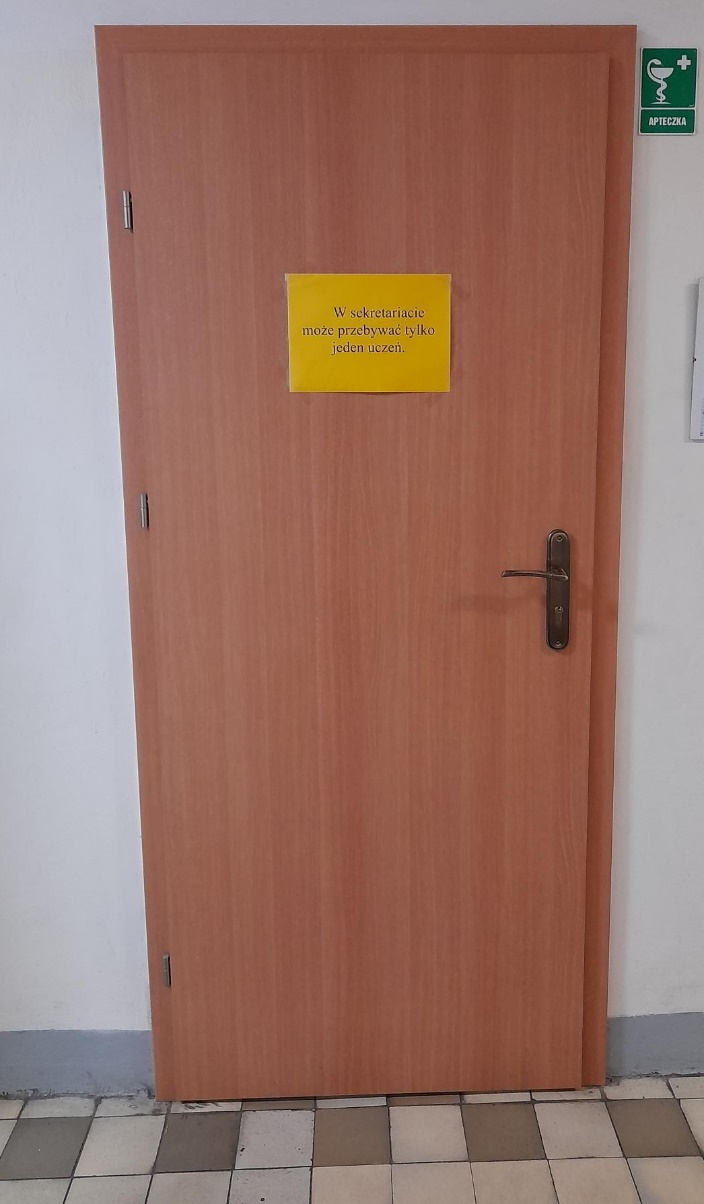 Czym zajmuje się XXX Liceum Ogólnokształcące w Łodzi?XXX Liceum Ogólnokształcące w Łodzi jest szkołą publiczną.Szkoła publiczna, to szkoła, która zapewnia bezpłatne nauczanie dla młodzieży w wieku 15-19 lat zgodnie z ramowymi planami nauczania dla poszczególnych klas.Ramowe plany nauczania to wykaz obowiązkowych zajęć edukacyjnych.W szkole zajmujemy się kształceniem i wychowywaniem uczniów.W szkole uczy się młodzież w klasach od pierwszej do klasy czwartej.Zajęcia odbywają się pięć dni w tygodniu od poniedziałku do piątku.Dyrektorem szkoły jest Pani Katarzyna Stroynowska-Kowalska.W szkole zatrudnieni są nauczyciele, główny księgowy, samodzielny referent do spraw sekretariatu, kierownik gospodarczy, kucharz oraz pracownicy obsługi.W naszej placówce zapewniamy uczniom:Opiekę pedagoga.Uczniowie mogą skorzystać z opieki psychologiczno – pedagogicznej pedagoga szkolnego Pani Grażyny Deredas.Gabinet pedagoga szkolnego znajduje się na lewo od wejścia .To są drzwi do gabinetu pedagoga.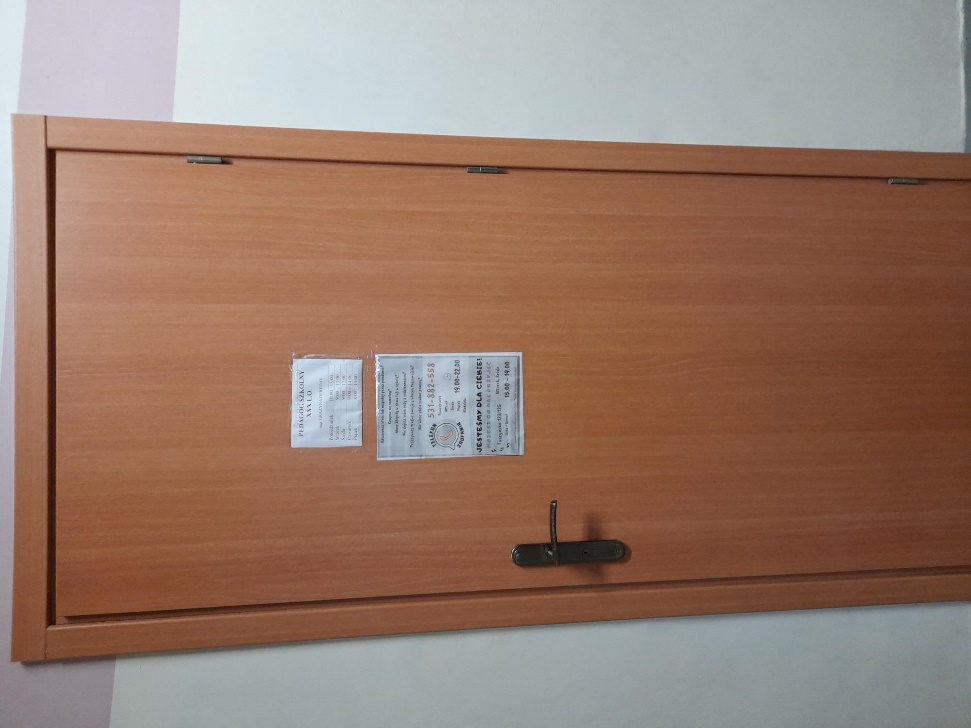 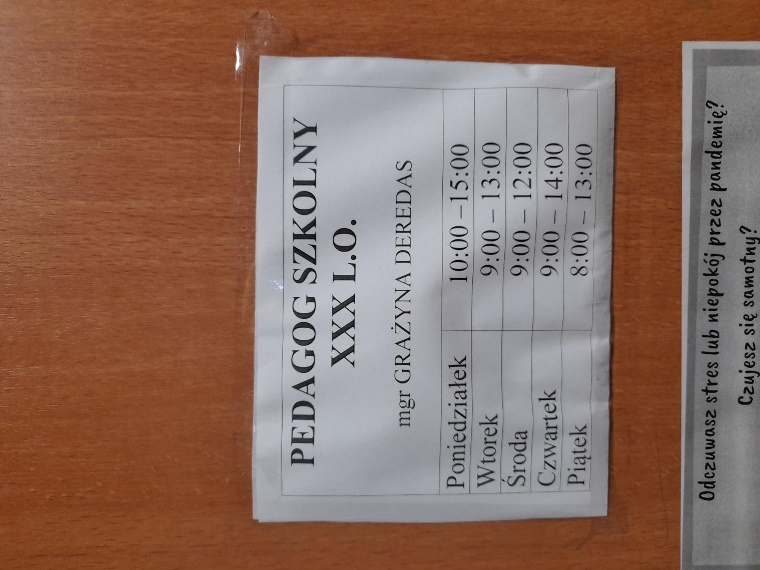 Opiekę pielęgniarki szkolnej.Gabinet pielęgniarki szkolnej mieści się  na pierwszym piętrze.To są drzwi do gabinetu pielęgniarki.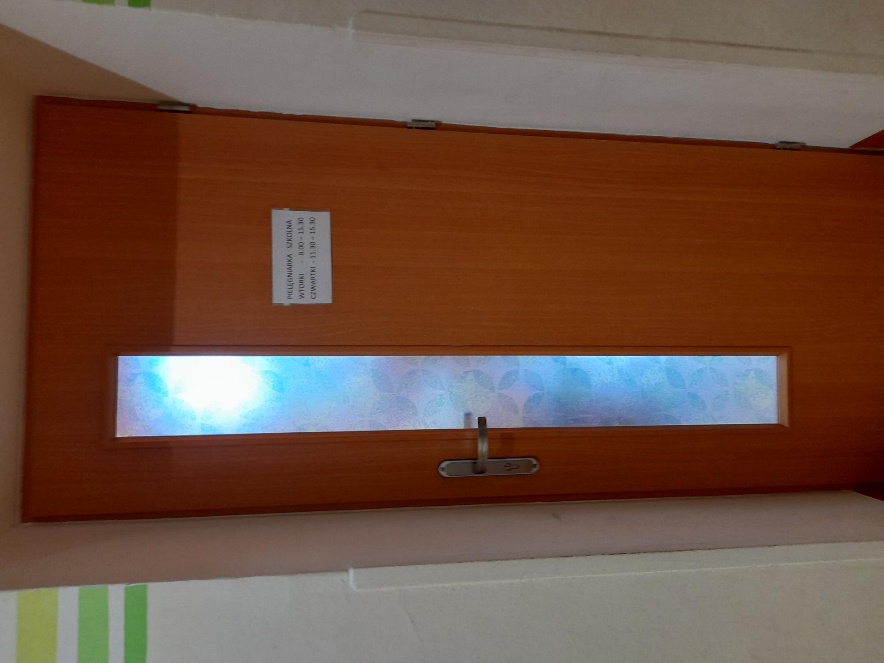 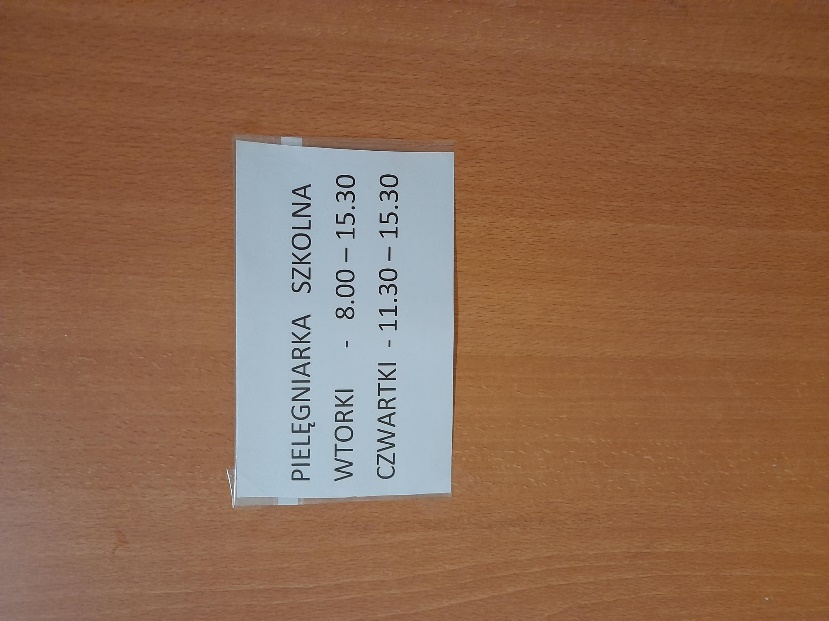 Jak się z nami skontaktować?Telefonicznie: 42 653 90 47Możesz też wysłać e-maila na adres: kontakt@lo30.elodz.edu.plMożesz napisać pismo i wysłać na adres:XXX Liceum Ogólnokształcące im ks. bp. Ignacego Krasickiegoul. Sowińskiego 50/5691-485 ŁódźMożesz przynieść pismo do sekretariatu szkoły.Sekretariat jest otwarty w godzinach 8.00 do 16.00.